NÚMEROS ENTEROS - FICHA 2Indicaciones: Desarrolla la ficha de trabajo de forma responsable.La entrega de esta ficha de trabajo será el jueves 19 de marzo del 2020 hasta las 03:00 pm.Pueden escribirlo con lápiz o lapicero y escanearlo para enviarlo a mi correo:kromero@iepmercedarias.edu.pePueden resolverlo en la página de Word y también mandarlo al correo.Las fichas se deben pegar en el cuaderno.Introducción: 1. Explica por qué no son iguales las expresiones.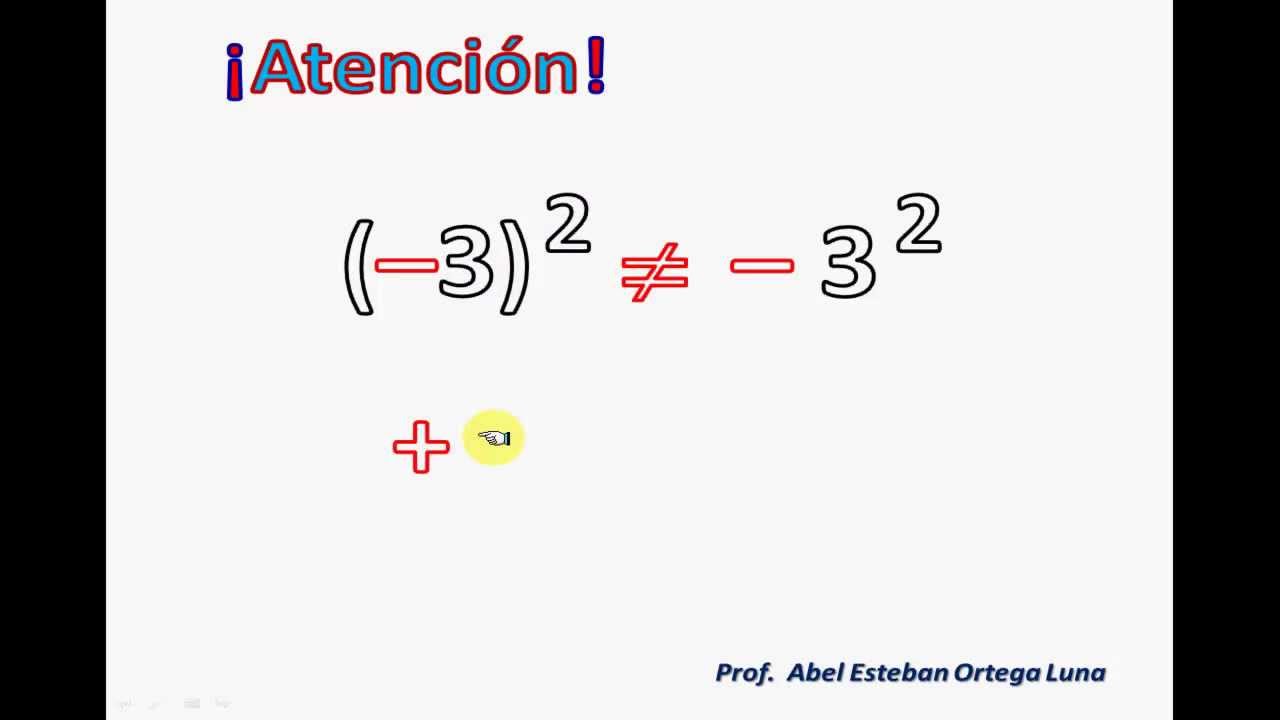 2. ¿Qué recuerdas? Indica los valores equivalentes.a) (+5)2 =                                                     b) (+2)4 =                                                c) (+3)3 =Potenciación de números enterosUna multiplicación en donde se repite el mismo factor limitado de veces, se puede escribir en forma de potencia, como se muestra en los ejemplos.Observa el siguiente link para apreciar ejemplos.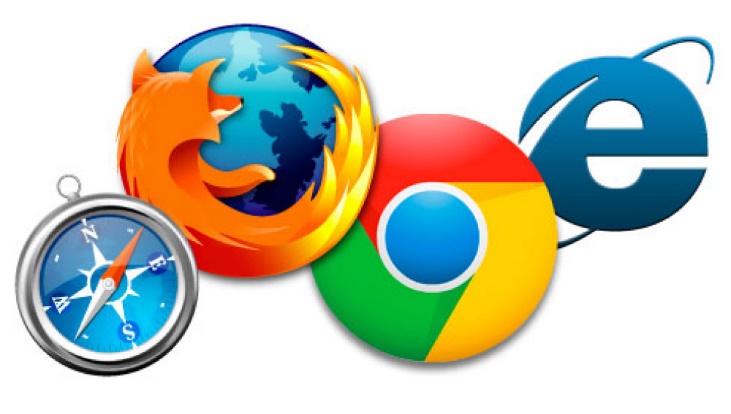 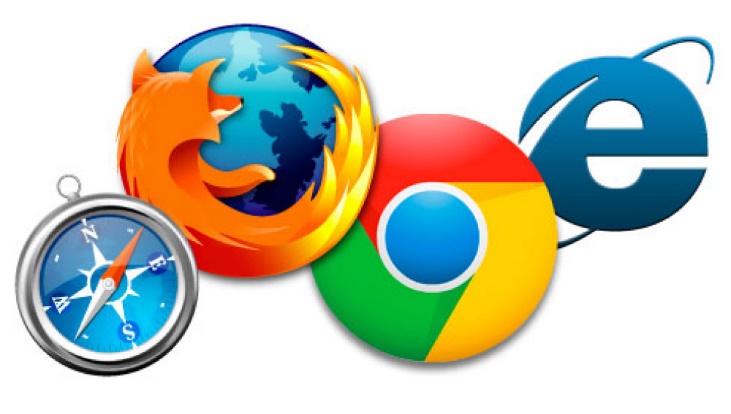 I. Desarrolla:a. (-2)4  =b. (-3)2  =c. (-2)5  =d. (-1)3  =e. (-10)2  =II. Resuelve y verifica que coincida con su respuesta. Presenta el desarrollo de cada ejercicio.a. (-10)2  + (-9) (+6)	                                                    Rpta.+46b. 	(-5)3  + (-9) (+6)2	                                                          Rpta.-449c. 	(-2)3  + (-5) (-4)2	                                                         Rpta. -88d. 	(+8)2  + (-4) (-2)3	                                                         Rpta. 96e. 	(-3)2  - (5)2 (-3)3	          					Rpta. 684Capacidad:  Comunica su comprensión sobre los números y las operaciones:Desempeño: Establece relaciones entre datos y acciones de ganar, perder, comparar e igualar cantidades, o una combinación de acciones. Las transforma a expresiones numéricas (modelos) que incluyen operaciones de adición, sustracción, multiplicación, división con números enteros.Grado2.° SecundariaCampo temáticoPotenciación de números enterosÁreaMatemáticaFuente: https://es.khanacademy.orgFuente: https://es.khanacademy.orgFuente: https://es.khanacademy.orgFuente: https://es.khanacademy.orgDocente: Kely Romero Acuña.Docente: Kely Romero Acuña.Docente: Kely Romero Acuña.Docente: Kely Romero Acuña.